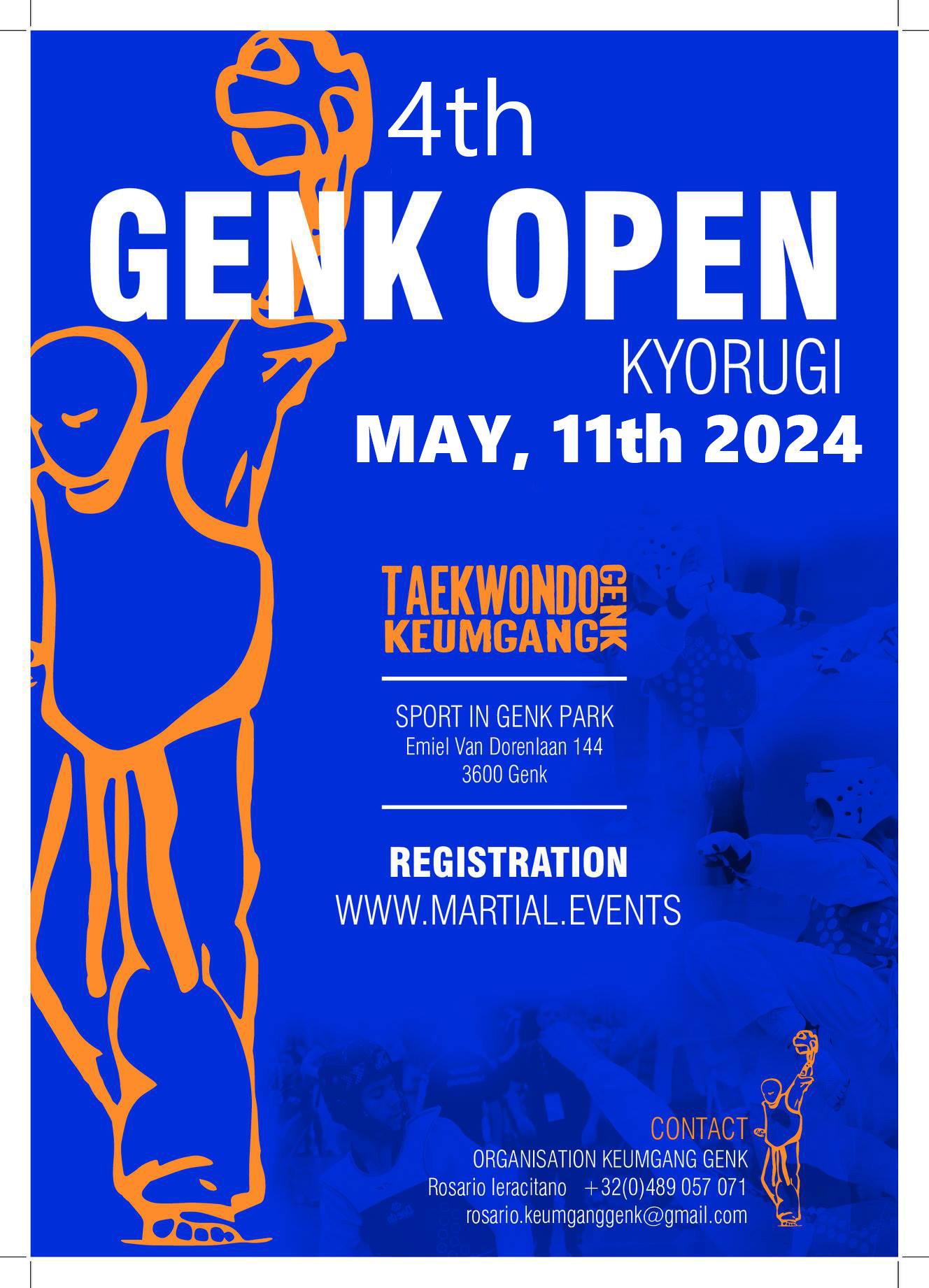 OrganizationOrganizationOrganizationOrganizationOrganizationOrganizationOrganizationOrganizationOrganizationOrganizationOrganizationOrganizationOrganizationKeumgang Genk, under the auspices of Taekwondo Vlaanderen, with the cooperation of Stad GenkKeumgang Genk, under the auspices of Taekwondo Vlaanderen, with the cooperation of Stad GenkKeumgang Genk, under the auspices of Taekwondo Vlaanderen, with the cooperation of Stad GenkKeumgang Genk, under the auspices of Taekwondo Vlaanderen, with the cooperation of Stad GenkKeumgang Genk, under the auspices of Taekwondo Vlaanderen, with the cooperation of Stad GenkKeumgang Genk, under the auspices of Taekwondo Vlaanderen, with the cooperation of Stad GenkKeumgang Genk, under the auspices of Taekwondo Vlaanderen, with the cooperation of Stad GenkKeumgang Genk, under the auspices of Taekwondo Vlaanderen, with the cooperation of Stad GenkKeumgang Genk, under the auspices of Taekwondo Vlaanderen, with the cooperation of Stad GenkKeumgang Genk, under the auspices of Taekwondo Vlaanderen, with the cooperation of Stad GenkKeumgang Genk, under the auspices of Taekwondo Vlaanderen, with the cooperation of Stad GenkKeumgang Genk, under the auspices of Taekwondo Vlaanderen, with the cooperation of Stad GenkKeumgang Genk, under the auspices of Taekwondo Vlaanderen, with the cooperation of Stad GenkLicenseLicenseLicenseLicenseLicenseLicenseLicenseLicenseLicenseLicenseLicenseLicenseLicenseBelgian participants: valid taekwondo license delivered by one of the regional recognized and subsidized uni-sports federation.  Foreign participants:  valid license of a recognized taekwondo federation that offers WT taekwondo. No valid license (with photo/identity card) means no participation.Belgian participants: valid taekwondo license delivered by one of the regional recognized and subsidized uni-sports federation.  Foreign participants:  valid license of a recognized taekwondo federation that offers WT taekwondo. No valid license (with photo/identity card) means no participation.Belgian participants: valid taekwondo license delivered by one of the regional recognized and subsidized uni-sports federation.  Foreign participants:  valid license of a recognized taekwondo federation that offers WT taekwondo. No valid license (with photo/identity card) means no participation.Belgian participants: valid taekwondo license delivered by one of the regional recognized and subsidized uni-sports federation.  Foreign participants:  valid license of a recognized taekwondo federation that offers WT taekwondo. No valid license (with photo/identity card) means no participation.Belgian participants: valid taekwondo license delivered by one of the regional recognized and subsidized uni-sports federation.  Foreign participants:  valid license of a recognized taekwondo federation that offers WT taekwondo. No valid license (with photo/identity card) means no participation.Belgian participants: valid taekwondo license delivered by one of the regional recognized and subsidized uni-sports federation.  Foreign participants:  valid license of a recognized taekwondo federation that offers WT taekwondo. No valid license (with photo/identity card) means no participation.Belgian participants: valid taekwondo license delivered by one of the regional recognized and subsidized uni-sports federation.  Foreign participants:  valid license of a recognized taekwondo federation that offers WT taekwondo. No valid license (with photo/identity card) means no participation.Belgian participants: valid taekwondo license delivered by one of the regional recognized and subsidized uni-sports federation.  Foreign participants:  valid license of a recognized taekwondo federation that offers WT taekwondo. No valid license (with photo/identity card) means no participation.Belgian participants: valid taekwondo license delivered by one of the regional recognized and subsidized uni-sports federation.  Foreign participants:  valid license of a recognized taekwondo federation that offers WT taekwondo. No valid license (with photo/identity card) means no participation.Belgian participants: valid taekwondo license delivered by one of the regional recognized and subsidized uni-sports federation.  Foreign participants:  valid license of a recognized taekwondo federation that offers WT taekwondo. No valid license (with photo/identity card) means no participation.Belgian participants: valid taekwondo license delivered by one of the regional recognized and subsidized uni-sports federation.  Foreign participants:  valid license of a recognized taekwondo federation that offers WT taekwondo. No valid license (with photo/identity card) means no participation.Belgian participants: valid taekwondo license delivered by one of the regional recognized and subsidized uni-sports federation.  Foreign participants:  valid license of a recognized taekwondo federation that offers WT taekwondo. No valid license (with photo/identity card) means no participation.Belgian participants: valid taekwondo license delivered by one of the regional recognized and subsidized uni-sports federation.  Foreign participants:  valid license of a recognized taekwondo federation that offers WT taekwondo. No valid license (with photo/identity card) means no participation.LiabilityLiabilityLiabilityLiabilityLiabilityLiabilityLiabilityLiabilityLiabilityLiabilityLiabilityLiabilityLiabilityAll participants participate at their own risk.All participants participate at their own risk.All participants participate at their own risk.All participants participate at their own risk.All participants participate at their own risk.All participants participate at their own risk.All participants participate at their own risk.All participants participate at their own risk.All participants participate at their own risk.All participants participate at their own risk.All participants participate at their own risk.All participants participate at their own risk.All participants participate at their own risk.EntryEntryEntryEntryEntryEntryEntryEntryEntryEntryEntryEntryEntrySpectators: 8 € pp • up to 12 years old free entranceRegulations for spectators: Intern Reglement TKDV and Tuchtreglement.Spectators: 8 € pp • up to 12 years old free entranceRegulations for spectators: Intern Reglement TKDV and Tuchtreglement.Spectators: 8 € pp • up to 12 years old free entranceRegulations for spectators: Intern Reglement TKDV and Tuchtreglement.Spectators: 8 € pp • up to 12 years old free entranceRegulations for spectators: Intern Reglement TKDV and Tuchtreglement.Spectators: 8 € pp • up to 12 years old free entranceRegulations for spectators: Intern Reglement TKDV and Tuchtreglement.Spectators: 8 € pp • up to 12 years old free entranceRegulations for spectators: Intern Reglement TKDV and Tuchtreglement.Spectators: 8 € pp • up to 12 years old free entranceRegulations for spectators: Intern Reglement TKDV and Tuchtreglement.Spectators: 8 € pp • up to 12 years old free entranceRegulations for spectators: Intern Reglement TKDV and Tuchtreglement.Spectators: 8 € pp • up to 12 years old free entranceRegulations for spectators: Intern Reglement TKDV and Tuchtreglement.Spectators: 8 € pp • up to 12 years old free entranceRegulations for spectators: Intern Reglement TKDV and Tuchtreglement.Spectators: 8 € pp • up to 12 years old free entranceRegulations for spectators: Intern Reglement TKDV and Tuchtreglement.Spectators: 8 € pp • up to 12 years old free entranceRegulations for spectators: Intern Reglement TKDV and Tuchtreglement.Spectators: 8 € pp • up to 12 years old free entranceRegulations for spectators: Intern Reglement TKDV and Tuchtreglement.Coaches: Coaches: 0-9 competitors: 1 coach free entrance0-9 competitors: 1 coach free entrance0-9 competitors: 1 coach free entrance0-9 competitors: 1 coach free entrance0-9 competitors: 1 coach free entrance0-9 competitors: 1 coach free entrance0-9 competitors: 1 coach free entrance0-9 competitors: 1 coach free entrance0-9 competitors: 1 coach free entrance0-9 competitors: 1 coach free entrance0-9 competitors: 1 coach free entrance10-14 competitors: 2 coaches’ free entrance10-14 competitors: 2 coaches’ free entrance10-14 competitors: 2 coaches’ free entrance10-14 competitors: 2 coaches’ free entrance10-14 competitors: 2 coaches’ free entrance10-14 competitors: 2 coaches’ free entrance10-14 competitors: 2 coaches’ free entrance10-14 competitors: 2 coaches’ free entrance10-14 competitors: 2 coaches’ free entrance10-14 competitors: 2 coaches’ free entrance10-14 competitors: 2 coaches’ free entrance> 15 competitors: 3 coaches’ free entrance> 15 competitors: 3 coaches’ free entrance> 15 competitors: 3 coaches’ free entrance> 15 competitors: 3 coaches’ free entrance> 15 competitors: 3 coaches’ free entrance> 15 competitors: 3 coaches’ free entrance> 15 competitors: 3 coaches’ free entrance> 15 competitors: 3 coaches’ free entrance> 15 competitors: 3 coaches’ free entrance> 15 competitors: 3 coaches’ free entrance> 15 competitors: 3 coaches’ free entranceEvery extra coach needs to pay the entrance fee.Every extra coach needs to pay the entrance fee.Every extra coach needs to pay the entrance fee.Every extra coach needs to pay the entrance fee.Every extra coach needs to pay the entrance fee.Every extra coach needs to pay the entrance fee.Every extra coach needs to pay the entrance fee.Every extra coach needs to pay the entrance fee.Every extra coach needs to pay the entrance fee.Every extra coach needs to pay the entrance fee.Every extra coach needs to pay the entrance fee.Every extra coach needs to pay the entrance fee.Every extra coach needs to pay the entrance fee.LocationLocationLocationLocationLocationLocationLocationLocationLocationLocationLocationLocationLocationSport in Genk park, Emiel van Dorenlaan 144, 3600 GenkSport in Genk park, Emiel van Dorenlaan 144, 3600 GenkSport in Genk park, Emiel van Dorenlaan 144, 3600 GenkSport in Genk park, Emiel van Dorenlaan 144, 3600 GenkSport in Genk park, Emiel van Dorenlaan 144, 3600 GenkSport in Genk park, Emiel van Dorenlaan 144, 3600 GenkSport in Genk park, Emiel van Dorenlaan 144, 3600 GenkSport in Genk park, Emiel van Dorenlaan 144, 3600 GenkSport in Genk park, Emiel van Dorenlaan 144, 3600 GenkSport in Genk park, Emiel van Dorenlaan 144, 3600 GenkSport in Genk park, Emiel van Dorenlaan 144, 3600 GenkSport in Genk park, Emiel van Dorenlaan 144, 3600 GenkSport in Genk park, Emiel van Dorenlaan 144, 3600 GenkInformationInformationInformationInformationInformationInformationInformationInformationInformationInformationInformationInformationInformationConcerning the organization of the competition: Rosario +32 (0)489/057.071Concerning the registration of the competitors: recreatie@taekwondo.be • +32 11 87 09 19 Concerning the organization of the competition: Rosario +32 (0)489/057.071Concerning the registration of the competitors: recreatie@taekwondo.be • +32 11 87 09 19 Concerning the organization of the competition: Rosario +32 (0)489/057.071Concerning the registration of the competitors: recreatie@taekwondo.be • +32 11 87 09 19 Concerning the organization of the competition: Rosario +32 (0)489/057.071Concerning the registration of the competitors: recreatie@taekwondo.be • +32 11 87 09 19 Concerning the organization of the competition: Rosario +32 (0)489/057.071Concerning the registration of the competitors: recreatie@taekwondo.be • +32 11 87 09 19 Concerning the organization of the competition: Rosario +32 (0)489/057.071Concerning the registration of the competitors: recreatie@taekwondo.be • +32 11 87 09 19 Concerning the organization of the competition: Rosario +32 (0)489/057.071Concerning the registration of the competitors: recreatie@taekwondo.be • +32 11 87 09 19 Concerning the organization of the competition: Rosario +32 (0)489/057.071Concerning the registration of the competitors: recreatie@taekwondo.be • +32 11 87 09 19 Concerning the organization of the competition: Rosario +32 (0)489/057.071Concerning the registration of the competitors: recreatie@taekwondo.be • +32 11 87 09 19 Concerning the organization of the competition: Rosario +32 (0)489/057.071Concerning the registration of the competitors: recreatie@taekwondo.be • +32 11 87 09 19 Concerning the organization of the competition: Rosario +32 (0)489/057.071Concerning the registration of the competitors: recreatie@taekwondo.be • +32 11 87 09 19 Concerning the organization of the competition: Rosario +32 (0)489/057.071Concerning the registration of the competitors: recreatie@taekwondo.be • +32 11 87 09 19 Concerning the organization of the competition: Rosario +32 (0)489/057.071Concerning the registration of the competitors: recreatie@taekwondo.be • +32 11 87 09 19 RefereesRefereesRefereesRefereesRefereesRefereesRefereesRefereesRefereesRefereesRefereesRefereesRefereesCoordinator Kyorugi: Kourosh Mohammadi Moaf & Fariborz Nejad MortazaviCoordinator Kyorugi: Kourosh Mohammadi Moaf & Fariborz Nejad MortazaviCoordinator Kyorugi: Kourosh Mohammadi Moaf & Fariborz Nejad MortazaviCoordinator Kyorugi: Kourosh Mohammadi Moaf & Fariborz Nejad MortazaviCoordinator Kyorugi: Kourosh Mohammadi Moaf & Fariborz Nejad MortazaviCoordinator Kyorugi: Kourosh Mohammadi Moaf & Fariborz Nejad MortazaviCoordinator Kyorugi: Kourosh Mohammadi Moaf & Fariborz Nejad MortazaviCoordinator Kyorugi: Kourosh Mohammadi Moaf & Fariborz Nejad MortazaviCoordinator Kyorugi: Kourosh Mohammadi Moaf & Fariborz Nejad MortazaviCoordinator Kyorugi: Kourosh Mohammadi Moaf & Fariborz Nejad MortazaviCoordinator Kyorugi: Kourosh Mohammadi Moaf & Fariborz Nejad MortazaviCoordinator Kyorugi: Kourosh Mohammadi Moaf & Fariborz Nejad MortazaviCoordinator Kyorugi: Kourosh Mohammadi Moaf & Fariborz Nejad MortazaviCOVID-coordinatorCOVID-coordinatorCOVID-coordinatorCOVID-coordinatorCOVID-coordinatorCOVID-coordinatorCOVID-coordinatorCOVID-coordinatorCOVID-coordinatorCOVID-coordinatorCOVID-coordinatorCOVID-coordinatorCOVID-coordinatorNaam: Diana Fernandez DiazEmail: rosario.keumganggenk@gmail.comPhone: +32 474 757 652Naam: Diana Fernandez DiazEmail: rosario.keumganggenk@gmail.comPhone: +32 474 757 652Naam: Diana Fernandez DiazEmail: rosario.keumganggenk@gmail.comPhone: +32 474 757 652Naam: Diana Fernandez DiazEmail: rosario.keumganggenk@gmail.comPhone: +32 474 757 652Naam: Diana Fernandez DiazEmail: rosario.keumganggenk@gmail.comPhone: +32 474 757 652Naam: Diana Fernandez DiazEmail: rosario.keumganggenk@gmail.comPhone: +32 474 757 652Naam: Diana Fernandez DiazEmail: rosario.keumganggenk@gmail.comPhone: +32 474 757 652Naam: Diana Fernandez DiazEmail: rosario.keumganggenk@gmail.comPhone: +32 474 757 652Naam: Diana Fernandez DiazEmail: rosario.keumganggenk@gmail.comPhone: +32 474 757 652Naam: Diana Fernandez DiazEmail: rosario.keumganggenk@gmail.comPhone: +32 474 757 652Naam: Diana Fernandez DiazEmail: rosario.keumganggenk@gmail.comPhone: +32 474 757 652Naam: Diana Fernandez DiazEmail: rosario.keumganggenk@gmail.comPhone: +32 474 757 652Naam: Diana Fernandez DiazEmail: rosario.keumganggenk@gmail.comPhone: +32 474 757 652RegulationsRegulationsRegulationsRegulationsRegulationsRegulationsRegulationsRegulationsRegulationsRegulationsRegulationsRegulationsRegulationsTKDV/WT-regulations: www.taekwondo.be • downloads • competitieTKDV/WT-regulations: www.taekwondo.be • downloads • competitieTKDV/WT-regulations: www.taekwondo.be • downloads • competitieTKDV/WT-regulations: www.taekwondo.be • downloads • competitieTKDV/WT-regulations: www.taekwondo.be • downloads • competitieTKDV/WT-regulations: www.taekwondo.be • downloads • competitieTKDV/WT-regulations: www.taekwondo.be • downloads • competitieTKDV/WT-regulations: www.taekwondo.be • downloads • competitieTKDV/WT-regulations: www.taekwondo.be • downloads • competitieTKDV/WT-regulations: www.taekwondo.be • downloads • competitieTKDV/WT-regulations: www.taekwondo.be • downloads • competitieTKDV/WT-regulations: www.taekwondo.be • downloads • competitieTKDV/WT-regulations: www.taekwondo.be • downloads • competitieAll competitors must bring their own protection materials.All competitors must bring their own protection materials.All competitors must bring their own protection materials.All competitors must bring their own protection materials.All competitors must bring their own protection materials.All competitors must bring their own protection materials.All competitors must bring their own protection materials.All competitors must bring their own protection materials.All competitors must bring their own protection materials.All competitors must bring their own protection materials.All competitors must bring their own protection materials.All competitors must bring their own protection materials.All competitors must bring their own protection materials.CategoriesCategoriesCategoriesCategoriesCategoriesCategoriesCategoriesCategoriesCategoriesCategoriesCategoriesCategoriesCategoriesParticipants can only compete in one category. Categories cannot be combined.The year of birth is decisive for the category in which the participant will compete:Participants can only compete in one category. Categories cannot be combined.The year of birth is decisive for the category in which the participant will compete:Participants can only compete in one category. Categories cannot be combined.The year of birth is decisive for the category in which the participant will compete:Participants can only compete in one category. Categories cannot be combined.The year of birth is decisive for the category in which the participant will compete:Participants can only compete in one category. Categories cannot be combined.The year of birth is decisive for the category in which the participant will compete:Participants can only compete in one category. Categories cannot be combined.The year of birth is decisive for the category in which the participant will compete:Participants can only compete in one category. Categories cannot be combined.The year of birth is decisive for the category in which the participant will compete:Participants can only compete in one category. Categories cannot be combined.The year of birth is decisive for the category in which the participant will compete:Participants can only compete in one category. Categories cannot be combined.The year of birth is decisive for the category in which the participant will compete:Participants can only compete in one category. Categories cannot be combined.The year of birth is decisive for the category in which the participant will compete:Participants can only compete in one category. Categories cannot be combined.The year of birth is decisive for the category in which the participant will compete:Participants can only compete in one category. Categories cannot be combined.The year of birth is decisive for the category in which the participant will compete:Participants can only compete in one category. Categories cannot be combined.The year of birth is decisive for the category in which the participant will compete:Belt*Belt*Belt*Belt*Year of birthHead contactMouthpieceMouthpieceGlovesPupilsPupilsPupilsPupilsA+B, CA+B, CA+B, CA+B, C2017-2016ForbiddenCompulsoryCompulsoryCompulsoryMinorsMinorsMinorsMinorsA+B, CA+B, CA+B, CA+B, C2015-2013ForbiddenCompulsoryCompulsoryCompulsoryCadetsCadetsCadetsCadetsCCCC2012-2010ForbiddenCompulsoryCompulsoryCompulsoryCadetsCadetsCadetsCadetsA+BA+BA+BA+B2012-2010AllowedCompulsoryCompulsoryCompulsoryJuniorsJuniorsJuniorsJuniorsA+B, CA+B, CA+B, CA+B, C2009-2007AllowedCompulsoryCompulsoryCompulsorySeniorsSeniorsSeniorsSeniorsA+B, CA+B, CA+B, CA+B, C2007-…AllowedCompulsoryCompulsoryCompulsory* A+B = starting from 4th kup or blue belt   C = 8th - 5th kup or until green-blue belt * A+B = starting from 4th kup or blue belt   C = 8th - 5th kup or until green-blue belt * A+B = starting from 4th kup or blue belt   C = 8th - 5th kup or until green-blue belt * A+B = starting from 4th kup or blue belt   C = 8th - 5th kup or until green-blue belt * A+B = starting from 4th kup or blue belt   C = 8th - 5th kup or until green-blue belt * A+B = starting from 4th kup or blue belt   C = 8th - 5th kup or until green-blue belt * A+B = starting from 4th kup or blue belt   C = 8th - 5th kup or until green-blue belt * A+B = starting from 4th kup or blue belt   C = 8th - 5th kup or until green-blue belt * A+B = starting from 4th kup or blue belt   C = 8th - 5th kup or until green-blue belt * A+B = starting from 4th kup or blue belt   C = 8th - 5th kup or until green-blue belt * A+B = starting from 4th kup or blue belt   C = 8th - 5th kup or until green-blue belt * A+B = starting from 4th kup or blue belt   C = 8th - 5th kup or until green-blue belt * A+B = starting from 4th kup or blue belt   C = 8th - 5th kup or until green-blue belt A contestant who is in the last year of an age category can compete in 1 higher age category. For example, a minor born in 2013 can participate with the cadets. The head coach chooses, together with the competitor, in which age category to participate. However, this does not apply to pupils, they can only participate in their own age category. Girls and boys can be taken together in the pupils. For the year of birth 2007 a contestant can join the juniors or seniors.A contestant who is in the last year of an age category can compete in 1 higher age category. For example, a minor born in 2013 can participate with the cadets. The head coach chooses, together with the competitor, in which age category to participate. However, this does not apply to pupils, they can only participate in their own age category. Girls and boys can be taken together in the pupils. For the year of birth 2007 a contestant can join the juniors or seniors.A contestant who is in the last year of an age category can compete in 1 higher age category. For example, a minor born in 2013 can participate with the cadets. The head coach chooses, together with the competitor, in which age category to participate. However, this does not apply to pupils, they can only participate in their own age category. Girls and boys can be taken together in the pupils. For the year of birth 2007 a contestant can join the juniors or seniors.A contestant who is in the last year of an age category can compete in 1 higher age category. For example, a minor born in 2013 can participate with the cadets. The head coach chooses, together with the competitor, in which age category to participate. However, this does not apply to pupils, they can only participate in their own age category. Girls and boys can be taken together in the pupils. For the year of birth 2007 a contestant can join the juniors or seniors.A contestant who is in the last year of an age category can compete in 1 higher age category. For example, a minor born in 2013 can participate with the cadets. The head coach chooses, together with the competitor, in which age category to participate. However, this does not apply to pupils, they can only participate in their own age category. Girls and boys can be taken together in the pupils. For the year of birth 2007 a contestant can join the juniors or seniors.A contestant who is in the last year of an age category can compete in 1 higher age category. For example, a minor born in 2013 can participate with the cadets. The head coach chooses, together with the competitor, in which age category to participate. However, this does not apply to pupils, they can only participate in their own age category. Girls and boys can be taken together in the pupils. For the year of birth 2007 a contestant can join the juniors or seniors.A contestant who is in the last year of an age category can compete in 1 higher age category. For example, a minor born in 2013 can participate with the cadets. The head coach chooses, together with the competitor, in which age category to participate. However, this does not apply to pupils, they can only participate in their own age category. Girls and boys can be taken together in the pupils. For the year of birth 2007 a contestant can join the juniors or seniors.A contestant who is in the last year of an age category can compete in 1 higher age category. For example, a minor born in 2013 can participate with the cadets. The head coach chooses, together with the competitor, in which age category to participate. However, this does not apply to pupils, they can only participate in their own age category. Girls and boys can be taken together in the pupils. For the year of birth 2007 a contestant can join the juniors or seniors.A contestant who is in the last year of an age category can compete in 1 higher age category. For example, a minor born in 2013 can participate with the cadets. The head coach chooses, together with the competitor, in which age category to participate. However, this does not apply to pupils, they can only participate in their own age category. Girls and boys can be taken together in the pupils. For the year of birth 2007 a contestant can join the juniors or seniors.A contestant who is in the last year of an age category can compete in 1 higher age category. For example, a minor born in 2013 can participate with the cadets. The head coach chooses, together with the competitor, in which age category to participate. However, this does not apply to pupils, they can only participate in their own age category. Girls and boys can be taken together in the pupils. For the year of birth 2007 a contestant can join the juniors or seniors.A contestant who is in the last year of an age category can compete in 1 higher age category. For example, a minor born in 2013 can participate with the cadets. The head coach chooses, together with the competitor, in which age category to participate. However, this does not apply to pupils, they can only participate in their own age category. Girls and boys can be taken together in the pupils. For the year of birth 2007 a contestant can join the juniors or seniors.A contestant who is in the last year of an age category can compete in 1 higher age category. For example, a minor born in 2013 can participate with the cadets. The head coach chooses, together with the competitor, in which age category to participate. However, this does not apply to pupils, they can only participate in their own age category. Girls and boys can be taken together in the pupils. For the year of birth 2007 a contestant can join the juniors or seniors.A contestant who is in the last year of an age category can compete in 1 higher age category. For example, a minor born in 2013 can participate with the cadets. The head coach chooses, together with the competitor, in which age category to participate. However, this does not apply to pupils, they can only participate in their own age category. Girls and boys can be taken together in the pupils. For the year of birth 2007 a contestant can join the juniors or seniors.Weight category: The weight limit will be determined by the criterion of one decimal from the set limit. For example: not exceeding 50kg is defined as up to 50,0kg and 50,1kg which is defined as being over the limit. Up until 99 grams over the weight limit is allowed.Weight category: The weight limit will be determined by the criterion of one decimal from the set limit. For example: not exceeding 50kg is defined as up to 50,0kg and 50,1kg which is defined as being over the limit. Up until 99 grams over the weight limit is allowed.Weight category: The weight limit will be determined by the criterion of one decimal from the set limit. For example: not exceeding 50kg is defined as up to 50,0kg and 50,1kg which is defined as being over the limit. Up until 99 grams over the weight limit is allowed.Weight category: The weight limit will be determined by the criterion of one decimal from the set limit. For example: not exceeding 50kg is defined as up to 50,0kg and 50,1kg which is defined as being over the limit. Up until 99 grams over the weight limit is allowed.Weight category: The weight limit will be determined by the criterion of one decimal from the set limit. For example: not exceeding 50kg is defined as up to 50,0kg and 50,1kg which is defined as being over the limit. Up until 99 grams over the weight limit is allowed.Weight category: The weight limit will be determined by the criterion of one decimal from the set limit. For example: not exceeding 50kg is defined as up to 50,0kg and 50,1kg which is defined as being over the limit. Up until 99 grams over the weight limit is allowed.Weight category: The weight limit will be determined by the criterion of one decimal from the set limit. For example: not exceeding 50kg is defined as up to 50,0kg and 50,1kg which is defined as being over the limit. Up until 99 grams over the weight limit is allowed.Weight category: The weight limit will be determined by the criterion of one decimal from the set limit. For example: not exceeding 50kg is defined as up to 50,0kg and 50,1kg which is defined as being over the limit. Up until 99 grams over the weight limit is allowed.Weight category: The weight limit will be determined by the criterion of one decimal from the set limit. For example: not exceeding 50kg is defined as up to 50,0kg and 50,1kg which is defined as being over the limit. Up until 99 grams over the weight limit is allowed.Weight category: The weight limit will be determined by the criterion of one decimal from the set limit. For example: not exceeding 50kg is defined as up to 50,0kg and 50,1kg which is defined as being over the limit. Up until 99 grams over the weight limit is allowed.Weight category: The weight limit will be determined by the criterion of one decimal from the set limit. For example: not exceeding 50kg is defined as up to 50,0kg and 50,1kg which is defined as being over the limit. Up until 99 grams over the weight limit is allowed.Weight category: The weight limit will be determined by the criterion of one decimal from the set limit. For example: not exceeding 50kg is defined as up to 50,0kg and 50,1kg which is defined as being over the limit. Up until 99 grams over the weight limit is allowed.Weight category: The weight limit will be determined by the criterion of one decimal from the set limit. For example: not exceeding 50kg is defined as up to 50,0kg and 50,1kg which is defined as being over the limit. Up until 99 grams over the weight limit is allowed.CategorySexSexSexSexSexSexWeight Weight Weight Weight PupilsM + FM + FM + FM + FM + FM + F-20, -22, -24, -26, -28, -30, -32, -34, -36, +36kg-20, -22, -24, -26, -28, -30, -32, -34, -36, +36kg-20, -22, -24, -26, -28, -30, -32, -34, -36, +36kg-20, -22, -24, -26, -28, -30, -32, -34, -36, +36kgMinorsM + FM + FM + FM + FM + FM + F-24, -27, -30, -33, -36, -40, -44, -48, -52, +52kg-24, -27, -30, -33, -36, -40, -44, -48, -52, +52kg-24, -27, -30, -33, -36, -40, -44, -48, -52, +52kg-24, -27, -30, -33, -36, -40, -44, -48, -52, +52kgCadetsFemaleFemaleFemaleFemaleFemaleFemale-29, -33, -37, -41, -44, -47, -51, -55, -59, +59kg-29, -33, -37, -41, -44, -47, -51, -55, -59, +59kg-29, -33, -37, -41, -44, -47, -51, -55, -59, +59kg-29, -33, -37, -41, -44, -47, -51, -55, -59, +59kgCadetsMaleMaleMaleMaleMaleMale-33, -37, -41, -45, -49, -53, -57, -61, -65, +65kg-33, -37, -41, -45, -49, -53, -57, -61, -65, +65kg-33, -37, -41, -45, -49, -53, -57, -61, -65, +65kg-33, -37, -41, -45, -49, -53, -57, -61, -65, +65kgJuniorsFemaleFemaleFemaleFemaleFemaleFemale-42, -44, -46, -49, -52, -55, -59, -63, -68, +68kg-42, -44, -46, -49, -52, -55, -59, -63, -68, +68kg-42, -44, -46, -49, -52, -55, -59, -63, -68, +68kg-42, -44, -46, -49, -52, -55, -59, -63, -68, +68kgJuniorsMaleMaleMaleMaleMaleMale-45, -48, -51, -55, -59, -63, -68, -73, -78, +78kg-45, -48, -51, -55, -59, -63, -68, -73, -78, +78kg-45, -48, -51, -55, -59, -63, -68, -73, -78, +78kg-45, -48, -51, -55, -59, -63, -68, -73, -78, +78kgSeniorsFemaleFemaleFemaleFemaleFemaleFemale-46, -49, -53, -57, -62, -67, -73, +73kg-46, -49, -53, -57, -62, -67, -73, +73kg-46, -49, -53, -57, -62, -67, -73, +73kg-46, -49, -53, -57, -62, -67, -73, +73kgSeniorsMaleMaleMaleMaleMaleMale-54, -58, -63, -68, -74, -80, -87, +87 kg-54, -58, -63, -68, -74, -80, -87, +87 kg-54, -58, -63, -68, -74, -80, -87, +87 kg-54, -58, -63, -68, -74, -80, -87, +87 kgChanging of categoryChanging of categoryChanging of categoryChanging of categoryChanging of categoryChanging of categoryChanging of categoryChanging of categoryChanging of categoryChanging of categoryChanging of categoryChanging of categoryChanging of categoryFor all changes of categories because of an incorrect subscription (category, belt,) or because of the athlete exceeding the weight limit, an additional cost of € 15 must be paid on the spot to the organisation. One must first present the proof of payment to the technical coordinator so that a new accreditation card can be made. After that one must go to the weigh-in again within the existing time schedule. If not, one will be disqualified. If after the closure of the weigh-in, there is only one participant in a weight-class, he/she will be regrouped for free in the following weight-class (if present).For all changes of categories because of an incorrect subscription (category, belt,) or because of the athlete exceeding the weight limit, an additional cost of € 15 must be paid on the spot to the organisation. One must first present the proof of payment to the technical coordinator so that a new accreditation card can be made. After that one must go to the weigh-in again within the existing time schedule. If not, one will be disqualified. If after the closure of the weigh-in, there is only one participant in a weight-class, he/she will be regrouped for free in the following weight-class (if present).For all changes of categories because of an incorrect subscription (category, belt,) or because of the athlete exceeding the weight limit, an additional cost of € 15 must be paid on the spot to the organisation. One must first present the proof of payment to the technical coordinator so that a new accreditation card can be made. After that one must go to the weigh-in again within the existing time schedule. If not, one will be disqualified. If after the closure of the weigh-in, there is only one participant in a weight-class, he/she will be regrouped for free in the following weight-class (if present).For all changes of categories because of an incorrect subscription (category, belt,) or because of the athlete exceeding the weight limit, an additional cost of € 15 must be paid on the spot to the organisation. One must first present the proof of payment to the technical coordinator so that a new accreditation card can be made. After that one must go to the weigh-in again within the existing time schedule. If not, one will be disqualified. If after the closure of the weigh-in, there is only one participant in a weight-class, he/she will be regrouped for free in the following weight-class (if present).For all changes of categories because of an incorrect subscription (category, belt,) or because of the athlete exceeding the weight limit, an additional cost of € 15 must be paid on the spot to the organisation. One must first present the proof of payment to the technical coordinator so that a new accreditation card can be made. After that one must go to the weigh-in again within the existing time schedule. If not, one will be disqualified. If after the closure of the weigh-in, there is only one participant in a weight-class, he/she will be regrouped for free in the following weight-class (if present).For all changes of categories because of an incorrect subscription (category, belt,) or because of the athlete exceeding the weight limit, an additional cost of € 15 must be paid on the spot to the organisation. One must first present the proof of payment to the technical coordinator so that a new accreditation card can be made. After that one must go to the weigh-in again within the existing time schedule. If not, one will be disqualified. If after the closure of the weigh-in, there is only one participant in a weight-class, he/she will be regrouped for free in the following weight-class (if present).For all changes of categories because of an incorrect subscription (category, belt,) or because of the athlete exceeding the weight limit, an additional cost of € 15 must be paid on the spot to the organisation. One must first present the proof of payment to the technical coordinator so that a new accreditation card can be made. After that one must go to the weigh-in again within the existing time schedule. If not, one will be disqualified. If after the closure of the weigh-in, there is only one participant in a weight-class, he/she will be regrouped for free in the following weight-class (if present).For all changes of categories because of an incorrect subscription (category, belt,) or because of the athlete exceeding the weight limit, an additional cost of € 15 must be paid on the spot to the organisation. One must first present the proof of payment to the technical coordinator so that a new accreditation card can be made. After that one must go to the weigh-in again within the existing time schedule. If not, one will be disqualified. If after the closure of the weigh-in, there is only one participant in a weight-class, he/she will be regrouped for free in the following weight-class (if present).For all changes of categories because of an incorrect subscription (category, belt,) or because of the athlete exceeding the weight limit, an additional cost of € 15 must be paid on the spot to the organisation. One must first present the proof of payment to the technical coordinator so that a new accreditation card can be made. After that one must go to the weigh-in again within the existing time schedule. If not, one will be disqualified. If after the closure of the weigh-in, there is only one participant in a weight-class, he/she will be regrouped for free in the following weight-class (if present).For all changes of categories because of an incorrect subscription (category, belt,) or because of the athlete exceeding the weight limit, an additional cost of € 15 must be paid on the spot to the organisation. One must first present the proof of payment to the technical coordinator so that a new accreditation card can be made. After that one must go to the weigh-in again within the existing time schedule. If not, one will be disqualified. If after the closure of the weigh-in, there is only one participant in a weight-class, he/she will be regrouped for free in the following weight-class (if present).For all changes of categories because of an incorrect subscription (category, belt,) or because of the athlete exceeding the weight limit, an additional cost of € 15 must be paid on the spot to the organisation. One must first present the proof of payment to the technical coordinator so that a new accreditation card can be made. After that one must go to the weigh-in again within the existing time schedule. If not, one will be disqualified. If after the closure of the weigh-in, there is only one participant in a weight-class, he/she will be regrouped for free in the following weight-class (if present).For all changes of categories because of an incorrect subscription (category, belt,) or because of the athlete exceeding the weight limit, an additional cost of € 15 must be paid on the spot to the organisation. One must first present the proof of payment to the technical coordinator so that a new accreditation card can be made. After that one must go to the weigh-in again within the existing time schedule. If not, one will be disqualified. If after the closure of the weigh-in, there is only one participant in a weight-class, he/she will be regrouped for free in the following weight-class (if present).For all changes of categories because of an incorrect subscription (category, belt,) or because of the athlete exceeding the weight limit, an additional cost of € 15 must be paid on the spot to the organisation. One must first present the proof of payment to the technical coordinator so that a new accreditation card can be made. After that one must go to the weigh-in again within the existing time schedule. If not, one will be disqualified. If after the closure of the weigh-in, there is only one participant in a weight-class, he/she will be regrouped for free in the following weight-class (if present).TimetableTimetableTimetableTimetableTimetableTimetableTimetableTimetableTimetableTimetableTimetableTimetableTimetable10/05/202410/05/202410/05/202410/05/202410/05/202410/05/202410/05/202410/05/202410/05/202410/05/202410/05/202410/05/202410/05/202418:00 - 21:0018:00 - 21:0018:00 - 21:00Possibility to register + weigh-inPossibility to register + weigh-inPossibility to register + weigh-inPossibility to register + weigh-inPossibility to register + weigh-inPossibility to register + weigh-inPossibility to register + weigh-inPossibility to register + weigh-inPossibility to register + weigh-inPossibility to register + weigh-in11/05/202411/05/202411/05/202411/05/202411/05/202411/05/202411/05/202411/05/202411/05/202411/05/202411/05/202411/05/202411/05/2024Pupils • Minors • Cadets CPupils • Minors • Cadets CPupils • Minors • Cadets CPupils • Minors • Cadets CPupils • Minors • Cadets CPupils • Minors • Cadets CPupils • Minors • Cadets CPupils • Minors • Cadets CPupils • Minors • Cadets CPupils • Minors • Cadets CPupils • Minors • Cadets CPupils • Minors • Cadets CPupils • Minors • Cadets C08:00 - 09:0008:00 - 09:0008:00 - 09:0008:00 - 09:0008:00 - 09:00RegistrationRegistrationRegistrationRegistrationRegistrationRegistrationRegistrationRegistration08:00 - 09:3008:00 - 09:3008:00 - 09:3008:00 - 09:3008:00 - 09:30Weigh-in (entry for the weigh-in closes at 09:15)Weigh-in (entry for the weigh-in closes at 09:15)Weigh-in (entry for the weigh-in closes at 09:15)Weigh-in (entry for the weigh-in closes at 09:15)Weigh-in (entry for the weigh-in closes at 09:15)Weigh-in (entry for the weigh-in closes at 09:15)Weigh-in (entry for the weigh-in closes at 09:15)Weigh-in (entry for the weigh-in closes at 09:15)10:00 -14:0010:00 -14:0010:00 -14:0010:00 -14:0010:00 -14:00Competitions (+/-) Competitions (+/-) Competitions (+/-) Competitions (+/-) Competitions (+/-) Competitions (+/-) Competitions (+/-) Competitions (+/-) Cadets A+B • Juniors • Seniors • Masters Cadets A+B • Juniors • Seniors • Masters Cadets A+B • Juniors • Seniors • Masters Cadets A+B • Juniors • Seniors • Masters Cadets A+B • Juniors • Seniors • Masters Cadets A+B • Juniors • Seniors • Masters Cadets A+B • Juniors • Seniors • Masters Cadets A+B • Juniors • Seniors • Masters Cadets A+B • Juniors • Seniors • Masters Cadets A+B • Juniors • Seniors • Masters Cadets A+B • Juniors • Seniors • Masters Cadets A+B • Juniors • Seniors • Masters Cadets A+B • Juniors • Seniors • Masters 08:00 - 11:3008:00 - 11:3008:00 - 11:3008:00 - 11:3008:00 - 11:30RegistrationRegistrationRegistrationRegistrationRegistrationRegistrationRegistrationRegistration10:30 - 12:0010:30 - 12:0010:30 - 12:0010:30 - 12:0010:30 - 12:00Weigh-in (entry for the weigh-in closes at 11:45)Weigh-in (entry for the weigh-in closes at 11:45)Weigh-in (entry for the weigh-in closes at 11:45)Weigh-in (entry for the weigh-in closes at 11:45)Weigh-in (entry for the weigh-in closes at 11:45)Weigh-in (entry for the weigh-in closes at 11:45)Weigh-in (entry for the weigh-in closes at 11:45)Weigh-in (entry for the weigh-in closes at 11:45)14:00 - 19:0014:00 - 19:0014:00 - 19:0014:00 - 19:0014:00 - 19:00Competitions (+/-)Competitions (+/-)Competitions (+/-)Competitions (+/-)Competitions (+/-)Competitions (+/-)Competitions (+/-)Competitions (+/-)Competitors that are too late for the registration or the weigh-in will be declined and will be removed from the competitors list. No refunds possible.  The prizes will be distributed immediately on the fields. Competitors that are too late for the registration or the weigh-in will be declined and will be removed from the competitors list. No refunds possible.  The prizes will be distributed immediately on the fields. Competitors that are too late for the registration or the weigh-in will be declined and will be removed from the competitors list. No refunds possible.  The prizes will be distributed immediately on the fields. Competitors that are too late for the registration or the weigh-in will be declined and will be removed from the competitors list. No refunds possible.  The prizes will be distributed immediately on the fields. Competitors that are too late for the registration or the weigh-in will be declined and will be removed from the competitors list. No refunds possible.  The prizes will be distributed immediately on the fields. Competitors that are too late for the registration or the weigh-in will be declined and will be removed from the competitors list. No refunds possible.  The prizes will be distributed immediately on the fields. Competitors that are too late for the registration or the weigh-in will be declined and will be removed from the competitors list. No refunds possible.  The prizes will be distributed immediately on the fields. Competitors that are too late for the registration or the weigh-in will be declined and will be removed from the competitors list. No refunds possible.  The prizes will be distributed immediately on the fields. Competitors that are too late for the registration or the weigh-in will be declined and will be removed from the competitors list. No refunds possible.  The prizes will be distributed immediately on the fields. Competitors that are too late for the registration or the weigh-in will be declined and will be removed from the competitors list. No refunds possible.  The prizes will be distributed immediately on the fields. Competitors that are too late for the registration or the weigh-in will be declined and will be removed from the competitors list. No refunds possible.  The prizes will be distributed immediately on the fields. Competitors that are too late for the registration or the weigh-in will be declined and will be removed from the competitors list. No refunds possible.  The prizes will be distributed immediately on the fields. Competitors that are too late for the registration or the weigh-in will be declined and will be removed from the competitors list. No refunds possible.  The prizes will be distributed immediately on the fields. Electronic system: DAEDOElectronic system: DAEDOElectronic system: DAEDOElectronic system: DAEDOElectronic system: DAEDOElectronic system: DAEDOElectronic system: DAEDOElectronic system: DAEDOElectronic system: DAEDOElectronic system: DAEDOElectronic system: DAEDOElectronic system: DAEDOElectronic system: DAEDOCadets A+B and all juniors, seniors and masters: DAEDO electronic G2 trunk protection and electronic head protection will be provided by the organization.Cadets C and all pupils and minors: DAEDO electronic G2 trunk protection will be provided by the organization. Electronic foot protection and other compulsory protection materials must be brought by the participants themselves. Electronic foot protection can be bought on the spot. Cadets A+B and all juniors, seniors and masters: DAEDO electronic G2 trunk protection and electronic head protection will be provided by the organization.Cadets C and all pupils and minors: DAEDO electronic G2 trunk protection will be provided by the organization. Electronic foot protection and other compulsory protection materials must be brought by the participants themselves. Electronic foot protection can be bought on the spot. Cadets A+B and all juniors, seniors and masters: DAEDO electronic G2 trunk protection and electronic head protection will be provided by the organization.Cadets C and all pupils and minors: DAEDO electronic G2 trunk protection will be provided by the organization. Electronic foot protection and other compulsory protection materials must be brought by the participants themselves. Electronic foot protection can be bought on the spot. Cadets A+B and all juniors, seniors and masters: DAEDO electronic G2 trunk protection and electronic head protection will be provided by the organization.Cadets C and all pupils and minors: DAEDO electronic G2 trunk protection will be provided by the organization. Electronic foot protection and other compulsory protection materials must be brought by the participants themselves. Electronic foot protection can be bought on the spot. Cadets A+B and all juniors, seniors and masters: DAEDO electronic G2 trunk protection and electronic head protection will be provided by the organization.Cadets C and all pupils and minors: DAEDO electronic G2 trunk protection will be provided by the organization. Electronic foot protection and other compulsory protection materials must be brought by the participants themselves. Electronic foot protection can be bought on the spot. Cadets A+B and all juniors, seniors and masters: DAEDO electronic G2 trunk protection and electronic head protection will be provided by the organization.Cadets C and all pupils and minors: DAEDO electronic G2 trunk protection will be provided by the organization. Electronic foot protection and other compulsory protection materials must be brought by the participants themselves. Electronic foot protection can be bought on the spot. Cadets A+B and all juniors, seniors and masters: DAEDO electronic G2 trunk protection and electronic head protection will be provided by the organization.Cadets C and all pupils and minors: DAEDO electronic G2 trunk protection will be provided by the organization. Electronic foot protection and other compulsory protection materials must be brought by the participants themselves. Electronic foot protection can be bought on the spot. Cadets A+B and all juniors, seniors and masters: DAEDO electronic G2 trunk protection and electronic head protection will be provided by the organization.Cadets C and all pupils and minors: DAEDO electronic G2 trunk protection will be provided by the organization. Electronic foot protection and other compulsory protection materials must be brought by the participants themselves. Electronic foot protection can be bought on the spot. Cadets A+B and all juniors, seniors and masters: DAEDO electronic G2 trunk protection and electronic head protection will be provided by the organization.Cadets C and all pupils and minors: DAEDO electronic G2 trunk protection will be provided by the organization. Electronic foot protection and other compulsory protection materials must be brought by the participants themselves. Electronic foot protection can be bought on the spot. Cadets A+B and all juniors, seniors and masters: DAEDO electronic G2 trunk protection and electronic head protection will be provided by the organization.Cadets C and all pupils and minors: DAEDO electronic G2 trunk protection will be provided by the organization. Electronic foot protection and other compulsory protection materials must be brought by the participants themselves. Electronic foot protection can be bought on the spot. Cadets A+B and all juniors, seniors and masters: DAEDO electronic G2 trunk protection and electronic head protection will be provided by the organization.Cadets C and all pupils and minors: DAEDO electronic G2 trunk protection will be provided by the organization. Electronic foot protection and other compulsory protection materials must be brought by the participants themselves. Electronic foot protection can be bought on the spot. Cadets A+B and all juniors, seniors and masters: DAEDO electronic G2 trunk protection and electronic head protection will be provided by the organization.Cadets C and all pupils and minors: DAEDO electronic G2 trunk protection will be provided by the organization. Electronic foot protection and other compulsory protection materials must be brought by the participants themselves. Electronic foot protection can be bought on the spot. Cadets A+B and all juniors, seniors and masters: DAEDO electronic G2 trunk protection and electronic head protection will be provided by the organization.Cadets C and all pupils and minors: DAEDO electronic G2 trunk protection will be provided by the organization. Electronic foot protection and other compulsory protection materials must be brought by the participants themselves. Electronic foot protection can be bought on the spot. Competition systemCompetition systemCompetition systemCompetition systemCompetition systemCompetition systemCompetition systemCompetition systemCompetition systemCompetition systemCompetition systemCompetition systemCompetition systemPupils: 2x1min • Minors/Cadets: 3x1min • Juniors/Seniors/Masters: 3x1,5min		The organization is authorized to change these durations. The best of 3 system will be used for all categories.Pupils: 2x1min • Minors/Cadets: 3x1min • Juniors/Seniors/Masters: 3x1,5min		The organization is authorized to change these durations. The best of 3 system will be used for all categories.Pupils: 2x1min • Minors/Cadets: 3x1min • Juniors/Seniors/Masters: 3x1,5min		The organization is authorized to change these durations. The best of 3 system will be used for all categories.Pupils: 2x1min • Minors/Cadets: 3x1min • Juniors/Seniors/Masters: 3x1,5min		The organization is authorized to change these durations. The best of 3 system will be used for all categories.Pupils: 2x1min • Minors/Cadets: 3x1min • Juniors/Seniors/Masters: 3x1,5min		The organization is authorized to change these durations. The best of 3 system will be used for all categories.Pupils: 2x1min • Minors/Cadets: 3x1min • Juniors/Seniors/Masters: 3x1,5min		The organization is authorized to change these durations. The best of 3 system will be used for all categories.Pupils: 2x1min • Minors/Cadets: 3x1min • Juniors/Seniors/Masters: 3x1,5min		The organization is authorized to change these durations. The best of 3 system will be used for all categories.Pupils: 2x1min • Minors/Cadets: 3x1min • Juniors/Seniors/Masters: 3x1,5min		The organization is authorized to change these durations. The best of 3 system will be used for all categories.Pupils: 2x1min • Minors/Cadets: 3x1min • Juniors/Seniors/Masters: 3x1,5min		The organization is authorized to change these durations. The best of 3 system will be used for all categories.Pupils: 2x1min • Minors/Cadets: 3x1min • Juniors/Seniors/Masters: 3x1,5min		The organization is authorized to change these durations. The best of 3 system will be used for all categories.Pupils: 2x1min • Minors/Cadets: 3x1min • Juniors/Seniors/Masters: 3x1,5min		The organization is authorized to change these durations. The best of 3 system will be used for all categories.Pupils: 2x1min • Minors/Cadets: 3x1min • Juniors/Seniors/Masters: 3x1,5min		The organization is authorized to change these durations. The best of 3 system will be used for all categories.Pupils: 2x1min • Minors/Cadets: 3x1min • Juniors/Seniors/Masters: 3x1,5min		The organization is authorized to change these durations. The best of 3 system will be used for all categories.RegistrationsRegistrationsRegistrationsRegistrationsRegistrationsRegistrationsRegistrationsRegistrationsRegistrationsRegistrationsRegistrationsRegistrationsRegistrationsWebsite Website Website Website Website Website Martial Events • www.martial.events/enMartial Events • www.martial.events/enMartial Events • www.martial.events/enMartial Events • www.martial.events/enMartial Events • www.martial.events/enMartial Events • www.martial.events/enMartial Events • www.martial.events/enDeadlineDeadlineDeadlineDeadlineDeadlineDeadline03/05/2024 until 23:59 or until full capacity has been reached (600 max)03/05/2024 until 23:59 or until full capacity has been reached (600 max)03/05/2024 until 23:59 or until full capacity has been reached (600 max)03/05/2024 until 23:59 or until full capacity has been reached (600 max)03/05/2024 until 23:59 or until full capacity has been reached (600 max)03/05/2024 until 23:59 or until full capacity has been reached (600 max)03/05/2024 until 23:59 or until full capacity has been reached (600 max)Participation feeParticipation feeParticipation feeParticipation feeParticipation feeParticipation feePayment in advance for: All Pupils/Minims and Cadets C: 35 Euro/athleteCadets A+B, and all Juniors/Seniors/Masters: 35 Euro/athleteThe fee must be on the account of the organization at least 1 day prior to the competition. Mail your proof of payment to: rosario.keumganggenk@gmail.com Payment on the spot: 5 EUR extra per athleteThere must be a payment for all athletes on the competition list. No refund possible.Payment in advance for: All Pupils/Minims and Cadets C: 35 Euro/athleteCadets A+B, and all Juniors/Seniors/Masters: 35 Euro/athleteThe fee must be on the account of the organization at least 1 day prior to the competition. Mail your proof of payment to: rosario.keumganggenk@gmail.com Payment on the spot: 5 EUR extra per athleteThere must be a payment for all athletes on the competition list. No refund possible.Payment in advance for: All Pupils/Minims and Cadets C: 35 Euro/athleteCadets A+B, and all Juniors/Seniors/Masters: 35 Euro/athleteThe fee must be on the account of the organization at least 1 day prior to the competition. Mail your proof of payment to: rosario.keumganggenk@gmail.com Payment on the spot: 5 EUR extra per athleteThere must be a payment for all athletes on the competition list. No refund possible.Payment in advance for: All Pupils/Minims and Cadets C: 35 Euro/athleteCadets A+B, and all Juniors/Seniors/Masters: 35 Euro/athleteThe fee must be on the account of the organization at least 1 day prior to the competition. Mail your proof of payment to: rosario.keumganggenk@gmail.com Payment on the spot: 5 EUR extra per athleteThere must be a payment for all athletes on the competition list. No refund possible.Payment in advance for: All Pupils/Minims and Cadets C: 35 Euro/athleteCadets A+B, and all Juniors/Seniors/Masters: 35 Euro/athleteThe fee must be on the account of the organization at least 1 day prior to the competition. Mail your proof of payment to: rosario.keumganggenk@gmail.com Payment on the spot: 5 EUR extra per athleteThere must be a payment for all athletes on the competition list. No refund possible.Payment in advance for: All Pupils/Minims and Cadets C: 35 Euro/athleteCadets A+B, and all Juniors/Seniors/Masters: 35 Euro/athleteThe fee must be on the account of the organization at least 1 day prior to the competition. Mail your proof of payment to: rosario.keumganggenk@gmail.com Payment on the spot: 5 EUR extra per athleteThere must be a payment for all athletes on the competition list. No refund possible.Payment in advance for: All Pupils/Minims and Cadets C: 35 Euro/athleteCadets A+B, and all Juniors/Seniors/Masters: 35 Euro/athleteThe fee must be on the account of the organization at least 1 day prior to the competition. Mail your proof of payment to: rosario.keumganggenk@gmail.com Payment on the spot: 5 EUR extra per athleteThere must be a payment for all athletes on the competition list. No refund possible.Bank account Bank account Bank account Bank account Bank account Bank account Keumgang GenkIBAN: BE66 0688 9121 8243Reference: Genk open 2022 + club +number of participantsKeumgang GenkIBAN: BE66 0688 9121 8243Reference: Genk open 2022 + club +number of participantsKeumgang GenkIBAN: BE66 0688 9121 8243Reference: Genk open 2022 + club +number of participantsKeumgang GenkIBAN: BE66 0688 9121 8243Reference: Genk open 2022 + club +number of participantsKeumgang GenkIBAN: BE66 0688 9121 8243Reference: Genk open 2022 + club +number of participantsKeumgang GenkIBAN: BE66 0688 9121 8243Reference: Genk open 2022 + club +number of participantsKeumgang GenkIBAN: BE66 0688 9121 8243Reference: Genk open 2022 + club +number of participantsCoach badgeCoach badgeCoach badgeCoach badgeCoach badgeCoach badgeCoach badgeCoach badgeCoach badgeCoach badgeCoach badgeCoach badgeCoach badgeThe TKDV, AFBT and/or WTE coach badge is compulsory for Belgian clubs.Coaches can enter the competition area only with a valid TKDV/ABFT/ WTE coach badge and with tracking suite and sport shoes. Minimum age: 18 year.The TKDV, AFBT and/or WTE coach badge is compulsory for Belgian clubs.Coaches can enter the competition area only with a valid TKDV/ABFT/ WTE coach badge and with tracking suite and sport shoes. Minimum age: 18 year.The TKDV, AFBT and/or WTE coach badge is compulsory for Belgian clubs.Coaches can enter the competition area only with a valid TKDV/ABFT/ WTE coach badge and with tracking suite and sport shoes. Minimum age: 18 year.The TKDV, AFBT and/or WTE coach badge is compulsory for Belgian clubs.Coaches can enter the competition area only with a valid TKDV/ABFT/ WTE coach badge and with tracking suite and sport shoes. Minimum age: 18 year.The TKDV, AFBT and/or WTE coach badge is compulsory for Belgian clubs.Coaches can enter the competition area only with a valid TKDV/ABFT/ WTE coach badge and with tracking suite and sport shoes. Minimum age: 18 year.The TKDV, AFBT and/or WTE coach badge is compulsory for Belgian clubs.Coaches can enter the competition area only with a valid TKDV/ABFT/ WTE coach badge and with tracking suite and sport shoes. Minimum age: 18 year.The TKDV, AFBT and/or WTE coach badge is compulsory for Belgian clubs.Coaches can enter the competition area only with a valid TKDV/ABFT/ WTE coach badge and with tracking suite and sport shoes. Minimum age: 18 year.The TKDV, AFBT and/or WTE coach badge is compulsory for Belgian clubs.Coaches can enter the competition area only with a valid TKDV/ABFT/ WTE coach badge and with tracking suite and sport shoes. Minimum age: 18 year.The TKDV, AFBT and/or WTE coach badge is compulsory for Belgian clubs.Coaches can enter the competition area only with a valid TKDV/ABFT/ WTE coach badge and with tracking suite and sport shoes. Minimum age: 18 year.The TKDV, AFBT and/or WTE coach badge is compulsory for Belgian clubs.Coaches can enter the competition area only with a valid TKDV/ABFT/ WTE coach badge and with tracking suite and sport shoes. Minimum age: 18 year.The TKDV, AFBT and/or WTE coach badge is compulsory for Belgian clubs.Coaches can enter the competition area only with a valid TKDV/ABFT/ WTE coach badge and with tracking suite and sport shoes. Minimum age: 18 year.The TKDV, AFBT and/or WTE coach badge is compulsory for Belgian clubs.Coaches can enter the competition area only with a valid TKDV/ABFT/ WTE coach badge and with tracking suite and sport shoes. Minimum age: 18 year.The TKDV, AFBT and/or WTE coach badge is compulsory for Belgian clubs.Coaches can enter the competition area only with a valid TKDV/ABFT/ WTE coach badge and with tracking suite and sport shoes. Minimum age: 18 year.PrizesPrizesPrizesPrizesPrizesPrizesPrizesPrizesPrizesPrizesPrizesPrizesPrizesIndividual: 1st, 2nd and 3rd place.Individual: 1st, 2nd and 3rd place.Individual: 1st, 2nd and 3rd place.Individual: 1st, 2nd and 3rd place.Individual: 1st, 2nd and 3rd place.Individual: 1st, 2nd and 3rd place.Individual: 1st, 2nd and 3rd place.Individual: 1st, 2nd and 3rd place.Individual: 1st, 2nd and 3rd place.Individual: 1st, 2nd and 3rd place.Individual: 1st, 2nd and 3rd place.Individual: 1st, 2nd and 3rd place.Individual: 1st, 2nd and 3rd place.Team ranking: 1st, 2nd and 3rd place.Team ranking: 1st, 2nd and 3rd place.Team ranking: 1st, 2nd and 3rd place.Team ranking: 1st, 2nd and 3rd place.Team ranking: 1st, 2nd and 3rd place.Team ranking: 1st, 2nd and 3rd place.Team ranking: 1st, 2nd and 3rd place.Team ranking: 1st, 2nd and 3rd place.Team ranking: 1st, 2nd and 3rd place.Team ranking: 1st, 2nd and 3rd place.Team ranking: 1st, 2nd and 3rd place.Team ranking: 1st, 2nd and 3rd place.Team ranking: 1st, 2nd and 3rd place.Covid-19Covid-19Covid-19Covid-19Covid-19Covid-19Covid-19Covid-19Covid-19Covid-19Covid-19Covid-19Covid-19In case there is a need for extra regulations, all measures and information relating to COVID-19 are collected in an accompanying health protocol. All attendees are expected to have read the health protocol before entering the competition venue. By entering the competition, they commit themselves to follow it.In case there is a need for extra regulations, all measures and information relating to COVID-19 are collected in an accompanying health protocol. All attendees are expected to have read the health protocol before entering the competition venue. By entering the competition, they commit themselves to follow it.In case there is a need for extra regulations, all measures and information relating to COVID-19 are collected in an accompanying health protocol. All attendees are expected to have read the health protocol before entering the competition venue. By entering the competition, they commit themselves to follow it.In case there is a need for extra regulations, all measures and information relating to COVID-19 are collected in an accompanying health protocol. All attendees are expected to have read the health protocol before entering the competition venue. By entering the competition, they commit themselves to follow it.In case there is a need for extra regulations, all measures and information relating to COVID-19 are collected in an accompanying health protocol. All attendees are expected to have read the health protocol before entering the competition venue. By entering the competition, they commit themselves to follow it.In case there is a need for extra regulations, all measures and information relating to COVID-19 are collected in an accompanying health protocol. All attendees are expected to have read the health protocol before entering the competition venue. By entering the competition, they commit themselves to follow it.In case there is a need for extra regulations, all measures and information relating to COVID-19 are collected in an accompanying health protocol. All attendees are expected to have read the health protocol before entering the competition venue. By entering the competition, they commit themselves to follow it.In case there is a need for extra regulations, all measures and information relating to COVID-19 are collected in an accompanying health protocol. All attendees are expected to have read the health protocol before entering the competition venue. By entering the competition, they commit themselves to follow it.In case there is a need for extra regulations, all measures and information relating to COVID-19 are collected in an accompanying health protocol. All attendees are expected to have read the health protocol before entering the competition venue. By entering the competition, they commit themselves to follow it.In case there is a need for extra regulations, all measures and information relating to COVID-19 are collected in an accompanying health protocol. All attendees are expected to have read the health protocol before entering the competition venue. By entering the competition, they commit themselves to follow it.In case there is a need for extra regulations, all measures and information relating to COVID-19 are collected in an accompanying health protocol. All attendees are expected to have read the health protocol before entering the competition venue. By entering the competition, they commit themselves to follow it.In case there is a need for extra regulations, all measures and information relating to COVID-19 are collected in an accompanying health protocol. All attendees are expected to have read the health protocol before entering the competition venue. By entering the competition, they commit themselves to follow it.In case there is a need for extra regulations, all measures and information relating to COVID-19 are collected in an accompanying health protocol. All attendees are expected to have read the health protocol before entering the competition venue. By entering the competition, they commit themselves to follow it.TravelTravelTravelTravelTravelTravelTravelTravelTravelTravelTravelTravelTravelYou can find qll travel restrictions and conditions for Belgium via https://www.info-coronavirus.be/en/travels/ You can find qll travel restrictions and conditions for Belgium via https://www.info-coronavirus.be/en/travels/ You can find qll travel restrictions and conditions for Belgium via https://www.info-coronavirus.be/en/travels/ You can find qll travel restrictions and conditions for Belgium via https://www.info-coronavirus.be/en/travels/ You can find qll travel restrictions and conditions for Belgium via https://www.info-coronavirus.be/en/travels/ You can find qll travel restrictions and conditions for Belgium via https://www.info-coronavirus.be/en/travels/ You can find qll travel restrictions and conditions for Belgium via https://www.info-coronavirus.be/en/travels/ You can find qll travel restrictions and conditions for Belgium via https://www.info-coronavirus.be/en/travels/ You can find qll travel restrictions and conditions for Belgium via https://www.info-coronavirus.be/en/travels/ You can find qll travel restrictions and conditions for Belgium via https://www.info-coronavirus.be/en/travels/ You can find qll travel restrictions and conditions for Belgium via https://www.info-coronavirus.be/en/travels/ You can find qll travel restrictions and conditions for Belgium via https://www.info-coronavirus.be/en/travels/ You can find qll travel restrictions and conditions for Belgium via https://www.info-coronavirus.be/en/travels/ AccommodationAccommodationAccommodationAccommodationAccommodationAccommodationAccommodationAccommodationAccommodationAccommodationAccommodationAccommodationAccommodationhttps://www.visitgenk.be/enhttps://www.visitgenk.be/enhttps://www.visitgenk.be/enhttps://www.visitgenk.be/enhttps://www.visitgenk.be/enhttps://www.visitgenk.be/enhttps://www.visitgenk.be/enhttps://www.visitgenk.be/enhttps://www.visitgenk.be/enhttps://www.visitgenk.be/enhttps://www.visitgenk.be/enhttps://www.visitgenk.be/enhttps://www.visitgenk.be/en